Администрация Западнодвинского района Тверской области предлагает к продаже:Свободное административное здание  (здание детского сада)Описание здания Объект расположен в пос. Первомайский Бенецкого сельского поселения Западнодвинского района Тверской областиГод постройки: 1989 Здание не заложено, не продано, под арестом не состоит, предметом исковых требований не является и никакими правами третьих лиц не обременено.Здание представляет собой 1 этажное сооружение,  общей площадью  144  кв.м.Фундамент: ленточный блочный. Несущие конструкции – кирпичные стены; Перекрытие – железобетонные панели; Кровля: шиферная по деревянным стропилам Здание расположено на земельном участке площадью 0,54 гаСведения о транспортной инфраструктуре Автомобильное сообщение Расстояние до г. Москвы – 410 кмРасстояние до г. Санкт-Петербурга – 720 кмРасстояние до г. Твери – 340 км.Расстояние до городской черты, ближайшего крупного населенного пункта -  г. Западная Двина 70 кмИнформация об имеющихся подъездных путях к участку Расстояние до автодорог:- федерального значения (Москва- Балтия М9) – 78 км- с асфальтовым покрытием – 200 мКонтактное лицо: Фёдорова Алла Алексеевна,  тел/факс.(48265)2-19-91, kui.10 @yandex.ru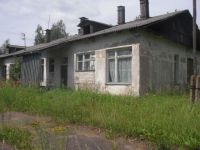 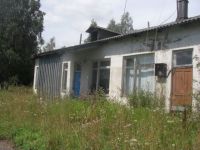 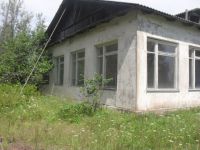 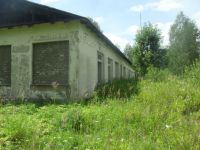 